OFFICIAL SCORECARDOFFICIAL SCORECARDOFFICIAL SCORECARDOFFICIAL SCORECARDOFFICIAL SCORECARD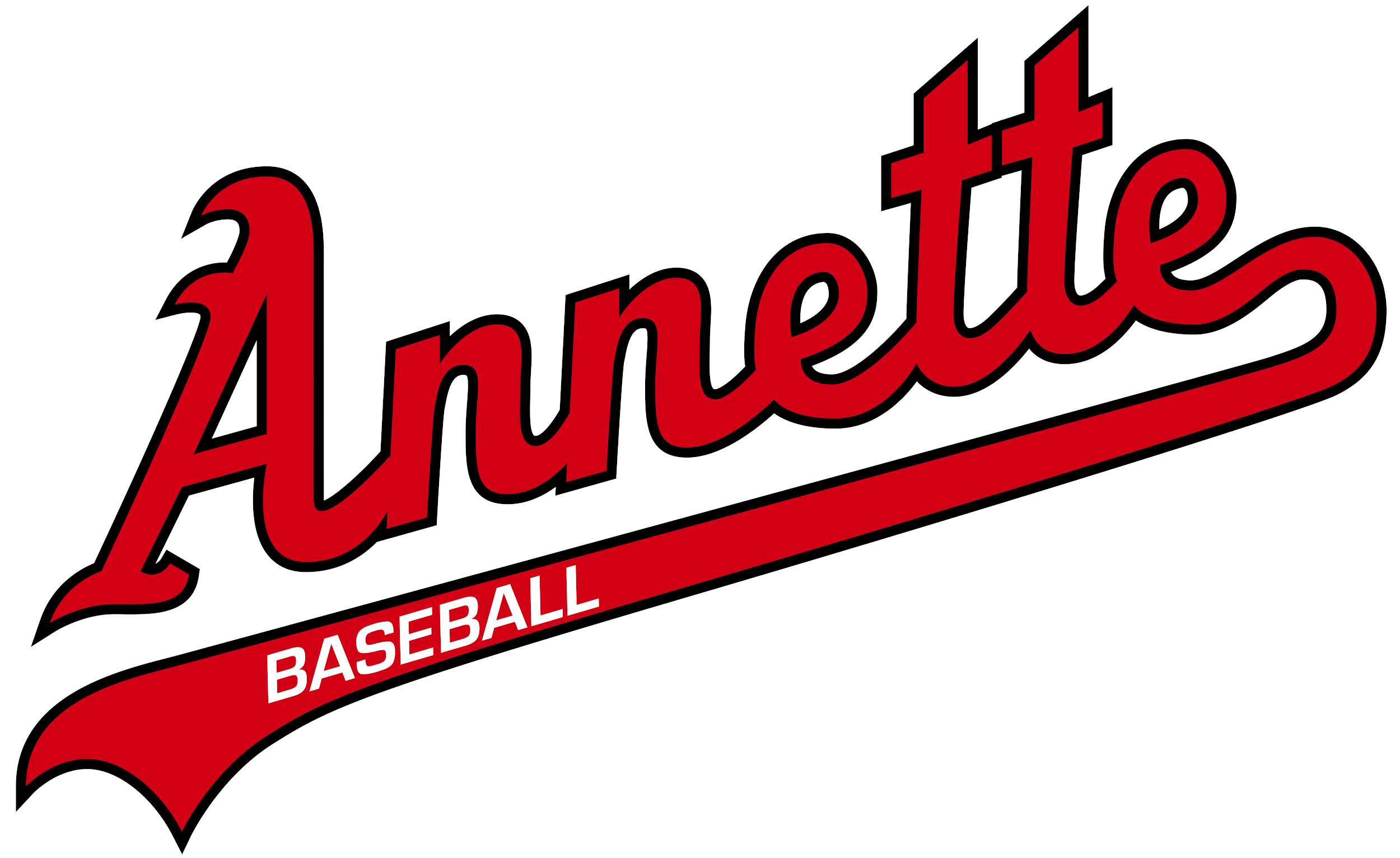 DATE:DATE:DATE:Scorer name:Scorer name:Location: Location: Location: Visitor: Visitor: Visitor Final Score:Home Final Score: Visitor Final Score:Home Final Score: Visitor Final Score:Home Final Score: Visitor Final Score:Home Final Score: Visitor Final Score:Home Final Score: Visitor Final Score:Home Final Score: Location: Location: Location: Home:Home:Visitor Final Score:Home Final Score: Visitor Final Score:Home Final Score: Visitor Final Score:Home Final Score: Visitor Final Score:Home Final Score: Visitor Final Score:Home Final Score: Visitor Final Score:Home Final Score: Jersey #PlayerPlayer1st2nd3rd4th 5th6th7th1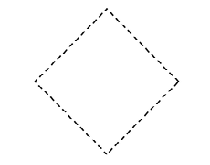 234567891011121314Runs per inning: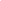 Runs per inning:Opposition runs per inning: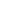 Opposition runs per inning: